@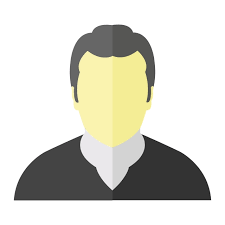 